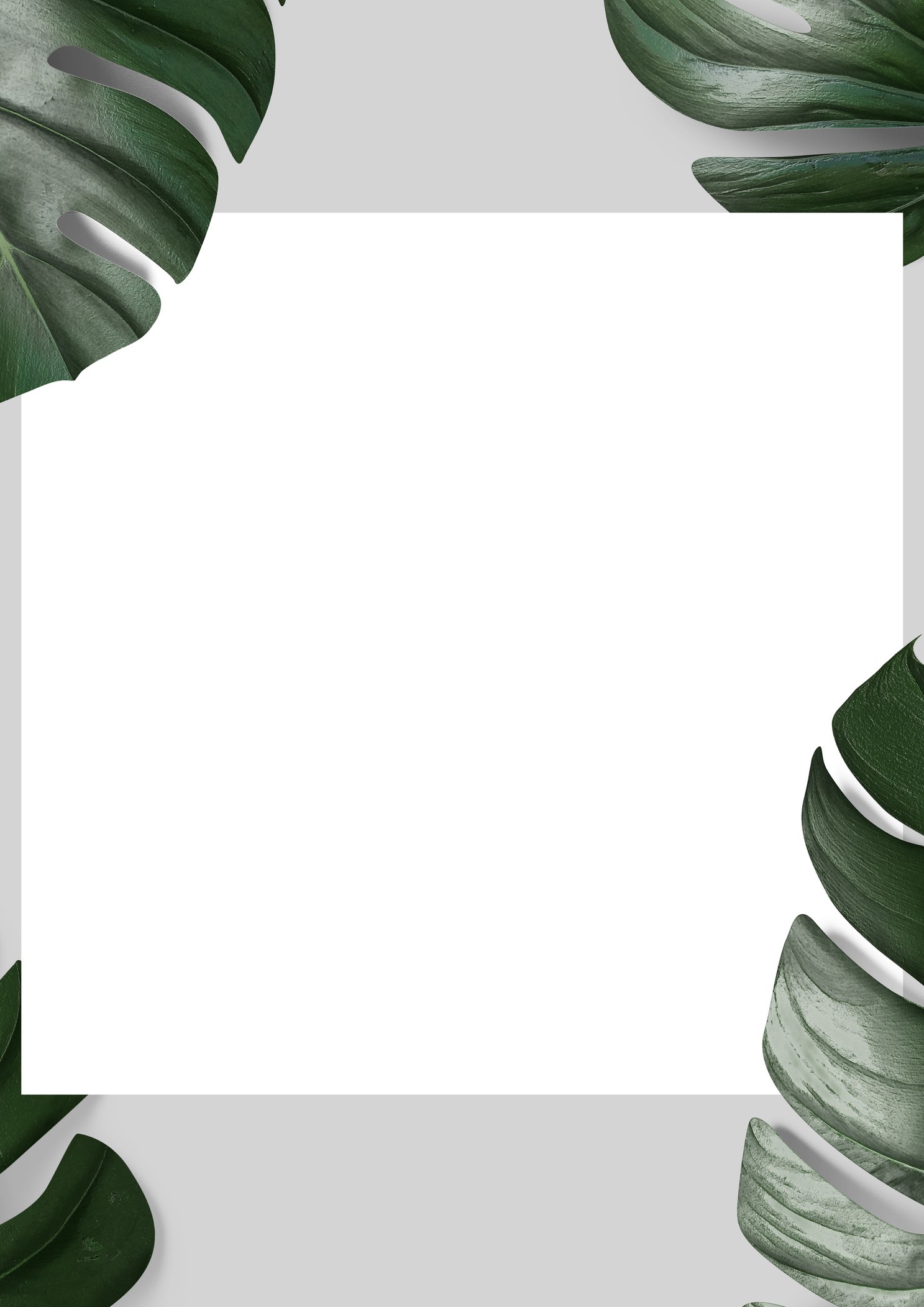 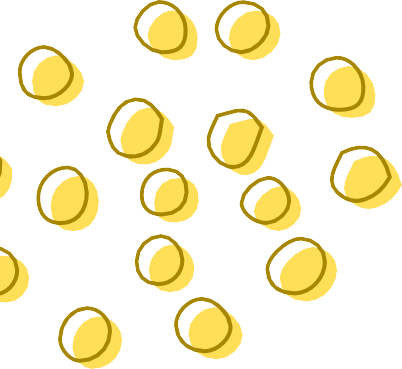 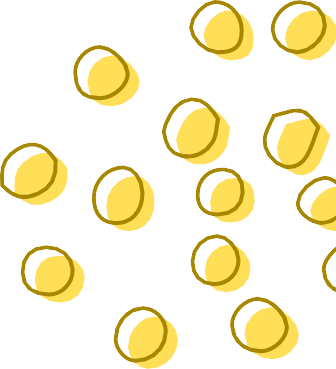 AgostoUn mes para el recuerdo